Загальна інформаціяНавчальна дисципліна викладається на третьому курсі у другому семестрі 2. Анотація навчальної дисципліни	Дисципліна "Товарознавство (непродовольчих товари)" поглиблює знання товарознавців-експертів про якість та безпечність і складові формування споживних властивостей непродовольчих товарів. Вивчає класифікацію та асортимент текстильних і трикотажних виробів, взуття та хутряних виробів,  також чинники, що впливають на їх якість, методи визначення якості та рівня безпечності, способи ідентифікації, дефекти та вимоги до маркування, пакування і зберігання.3. Мета навчальної дисципліниМетою вивчення курсу є забезпечення отримання студентами глибоких знань з непродовольчих товарів. Формування у студентів системи спеціальних теоретичних знань та практичних навичок з контролю якості та безпечності товарів легкої промисловості; оволодіння навичками органолептичного та інструментального методів контролю якості швейно-трикотажних та взуттєвих товарів, вивчення споживних властивостей, ознак класифікації та асортименту. В результаті вивчення курсу «Товарознавство» студенти повиннізнати:  фактори формування асортименту непродовольчих товарів;  чинники, що впливають на якість та безпечність товарів;  споживні властивості та якісні характеристики;  асортимент товарів, їх різновиди, групування та кодування товарів;  методи випробувань та контролю якості і безпечності;  дефекти виробів та причини їх виникнення;  умови зберігання та вимоги до маркування й пакування товарів. вміти:  ідентифікувати товари за асортиментними та класифікаційними ознаками;  аналізувати асортиментну структуру;  користуватись нормативними документами, які регламентують якість та        безпечність товарів;  виявляти дефекти та визначати причини їх виникнення;  визначати товарний ґатунок та градацію;  проводити порівняльну оцінку споживних властивостей товарів різних    виробників;   визначати якість та рівень безпечності товарів.4. Програмні компетентності та результати навчання за дисципліною5. Зміст навчальної дисципліни 6. Система оцінювання та інформаційні ресурсиВиди контролю: поточний, іспит.Нарахування балівІнформаційні ресурси7. Політика навчальної дисципліниПолітика всіх навчальних дисциплін в ОНАХТ є уніфікованою та визначена з урахуванням законодавства України, вимог ISO 9001:2015, «Положення про академічну доброчесність в ОНАХТ» та «Положення про організацію освітнього процесу».Викладач		________________ І.А. Мартиросян 				підписЗавідувач кафедри	________________ О.В. Бочарова				підпис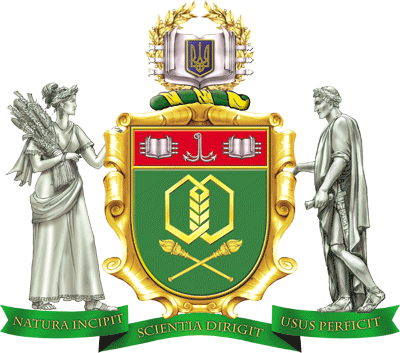 Силабус навчальної дисципліниТоварознавствоСилабус навчальної дисципліниТоварознавствоСилабус навчальної дисципліниТоварознавствоСилабус навчальної дисципліниТоварознавствоСилабус навчальної дисципліниТоварознавствоСилабус навчальної дисципліниТоварознавствоСтупінь вищої освіти:Ступінь вищої освіти:Ступінь вищої освіти:Ступінь вищої освіти:бакалаврбакалаврСпеціальність:Спеціальність:076 Підприємництво, торгівля та біржова діяльність 076 Підприємництво, торгівля та біржова діяльність 076 Підприємництво, торгівля та біржова діяльність 076 Підприємництво, торгівля та біржова діяльність Освітньо-професійна програма:Освітньо-професійна програма:Освітньо-професійна програма:Освітньо-професійна програма:Освітньо-професійна програма:Комерційна діяльність та експертиза в митній справіВикладач:Мартиросян Ірина Ашотівна, старший викладач кафедри товарознавства та митної справи Мартиросян Ірина Ашотівна, старший викладач кафедри товарознавства та митної справи Мартиросян Ірина Ашотівна, старший викладач кафедри товарознавства та митної справи Мартиросян Ірина Ашотівна, старший викладач кафедри товарознавства та митної справи Мартиросян Ірина Ашотівна, старший викладач кафедри товарознавства та митної справи Кафедра:Товарознавства та митної справи, т. 712-40-70Товарознавства та митної справи, т. 712-40-70Товарознавства та митної справи, т. 712-40-70Товарознавства та митної справи, т. 712-40-70Товарознавства та митної справи, т. 712-40-70Профайл викладачаПрофайл викладачаПрофайл викладача Контакт: e-mail: miaviva@ukr.net, т. 063 938 5555 Контакт: e-mail: miaviva@ukr.net, т. 063 938 5555 Контакт: e-mail: miaviva@ukr.net, т. 063 938 5555Тип дисципліни - обов’язкова Мова викладання - українськаКількість кредитів - 2, годин - 60Кількість кредитів - 2, годин - 60Кількість кредитів - 2, годин - 60Кількість кредитів - 2, годин - 60Кількість кредитів - 2, годин - 60Аудиторні заняття, годин:всьоголекціїлекціїлабораторніденна30101020заочна8444Самостійна робота, годин30305252Розклад занять